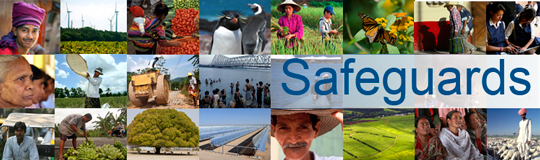 The World Bank Review and Update of the World Bank’s Environmental and Social Safeguard PoliciesConsultation Meeting with Environmental Impact Assessment Agencies and Consultants – Participant ListDate: March 14, 2013Venue: Beijing, ChinaTotal Number of Participants: 15
No.Participant NameOrganization Represented 1Gong HepingResettlement Department, Hydrochina Corporation2Yu WeiqiResettlement Department, Hydrochina Corporation3He YouguangLiaoning Academy of Environmental Sciences4Zhang HengmingLiaoning Academy of Environmental Sciences5Chen ShaojunHohai University6Shi GuoqingHohai University7Chen YuanGuangdong Academy of Environmental Sciences8Zhu ZhixiGuangdong Academy of Environmental Sciences9Gao QiangSouthwest Jiaotong University10Xu HeNankai University 11Wu JingNankai University12Shang WeichunNingbo Academy of Environmental Sciences 13Luo FengHubei Academy of Environmental Sciences 14Wu QiongHubei Academy of Environmental Sciences 15Wang PeishenEnvironmental Consultant